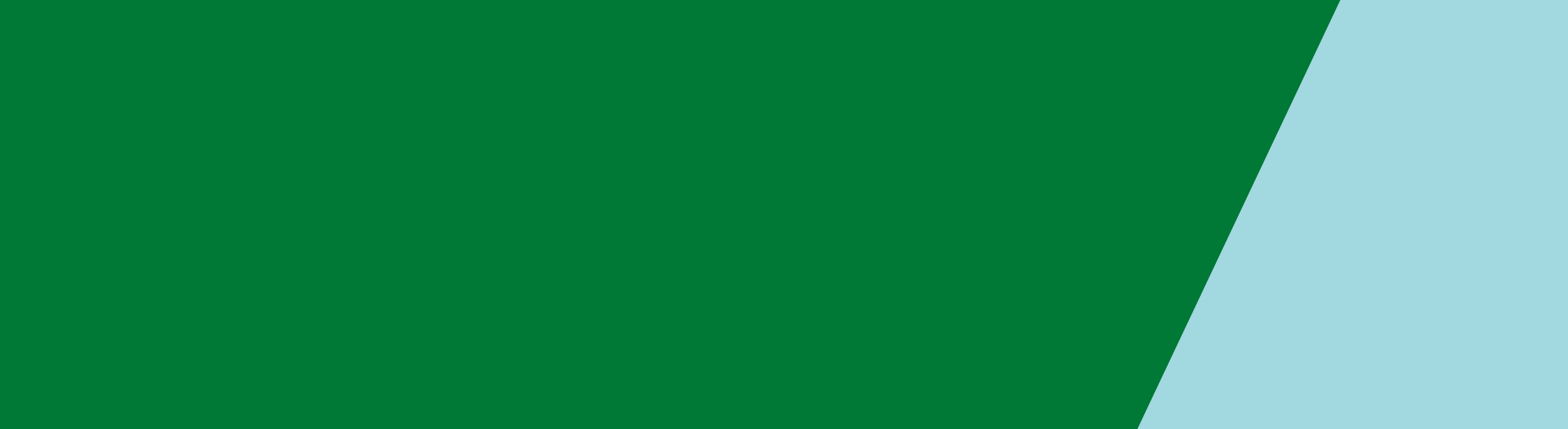 FReeZA 2019-21 Grant RecipientsFREEZA 2019-21 Grant RecipientsOrganisationProject NameLGADHHS DivisionAlpine Shire CouncilAlpine Shire CouncilAlpine FreezaAlpineEast Division (Regional)Arts Centre MelbourneArts Centre MelbourneDig Deep LiveMelbourneWest Division (Metropolitan)Banyule City CouncilBanyule City CouncilJets FReeZA CrewBanyuleNorth Division (Metropolitan)Bass Coast YMCABass Coast YMCACoast Productions YMCA FReeZABass CoastSouth Division (Regional)Baw Baw Shire CouncilBaw Baw Shire CouncilFReeZA is back in Baw Baw Baw Baw South Division (Regional)Bayside City CouncilBayside City CouncilBoombox EventsBaysideSouth Division (Metropolitan)Benalla Rural City CouncilBenalla Rural City CouncilReverb BenallaBenallaEast Division (Regional)Birchip Business and Learning CentreBirchip Business and Learning CentreMusic, Mates and MultiformityBulokeNorth Division (Regional)Brimbank City CouncilBrimbank City CouncilBrimbank FreezaBrimbankWest Division (Metropolitan)Cardinia Shire CouncilCardinia Shire CouncilCardinia Shire Council FReeZACardiniaSouth Division (Metropolitan)Casey City CouncilCasey City CouncilSpectrum Entertainment CaseySouth Division (Metropolitan)Central Goldfields Shire CouncilCentral Goldfields Shire CouncilCentral Goldfields Kids In The KitchenCentral GoldfieldsNorth Division (Regional)Central Grampians LLEN - AraratCentral Grampians LLEN - AraratFEARC (FReeZA Events Ararat Rural City) AraratWest Division (Regional)Central Grampians LLEN - Northern GrampiansCentral Grampians LLEN - Northern GrampiansYOUTH FEST (Stawell)  Northern GrampiansWest Division (Regional)City of BallaratCity of BallaratSonikaBallaratWest Division (Regional)City of BoroondaraCity of BoroondaraBoroondara FReeZaBoroondaraEast Division (Metropolitan)City of Greater BendigoCity of Greater BendigoYO EventsGreater BendigoNorth Division (Regional)City of Greater DandenongCity of Greater DandenongD-Beats Youth CommitteeGreater DandenongSouth Division (Metropolitan)City of Greater GeelongCity of Greater GeelongFluke GeelongWest Division (Regional)City of Kingston City of Kingston FUSE ProductionsKingston South Division (Metropolitan)City of MaribyrnongCity of MaribyrnongPhoenix ProductionsMaribyrnongWest Division (Metropolitan)City of MonashCity of MonashQuiksound ProductionsMonashEast Division (Metropolitan)City of Port PhillipCity of Port PhillipUnsigned FReeZAPort PhillipSouth Division (Metropolitan)City of WhitehorseCity of WhitehorseFlying Pig EventsWhitehorseEast Division (Metropolitan)City of WhittleseaCity of WhittleseaEDGY EntertainmentWhittleseaNorth Division (Metropolitan)City of YarraCity of YarraGifted Productions YarraNorth Division (Metropolitan)Colac Area HealthColac Area HealthYOUth NOWColac OtwayWest Division (Regional)Corangamite Shire CouncilCorangamite Shire CouncilCorangamite FReeZA ProgramCorangamiteWest Division (Regional)Cultural InfusionCultural InfusionCultural Infusion - Embracing DiversityYarraState-wideDarebin City CouncilDarebin City CouncilDecibels ProductionsDarebinNorth Division (Metropolitan)Drummond Street ServicesDrummond Street ServicesVoiceFest: Celebrating & Centring Queer & POC YouthMelbourneWest Division (Metropolitan)East Gippsland Shire CouncilEast Gippsland Shire CouncilNotion - East Gippsland East GippslandSouth Division (Regional)Frankston City CouncilFrankston City CouncilFresh Entertainment - Recording & EventsFrankstonSouth Division (Metropolitan)Glenelg Shire CouncilGlenelg Shire CouncilFReeZA Artists and Creative Events (FACE) in GlenelgGlenelgWest Division (Regional)Golden Plains Shire CouncilGolden Plains Shire CouncilGolden VibesGolden PlainsWest Division (Regional)Grampians Community Health - Nexus Youth CentreGrampians Community Health - Nexus Youth CentreFReeZA DiverCity #diversity HorshamWest Division (Regional)Grampians Community Health - Northern GrampiansGrampians Community Health - Northern GrampiansFreeZa Jolly Good PartnershipNorthern GrampiansWest Division (Regional)Hepburn Shire Council Hepburn Shire Council Heckas Heppos HepburnWest Division (Regional)Hindmarsh Shire CouncilHindmarsh Shire CouncilConNeXtHindmarshWest Division (Regional)Hiphopportunities For YouthHiphopportunities For YouthFReeZA ‘Big Upz’ Greater BendigoState-wideHobsons Bay City CouncilHobsons Bay City CouncilWestside FReeZA Hobsons BayWest Division (Metropolitan)Hume City CouncilHume City CouncilHume FReeZAHumeNorth Division (Metropolitan)Indigo Shire CouncilIndigo Shire CouncilIndigo FReeZA Connect, Create and ThriveIndigoEast Division (Regional)Loddon Shire CouncilLoddon Shire CouncilOwn It LoddonNorth Division (Regional)Macedon Ranges Shire CouncilMacedon Ranges Shire CouncilMusic In The SticksMacedon RangesNorth Division (Regional)Mansfield Shire CouncilMansfield Shire CouncilInspired Too MansfieldEast Division (Regional)Maroondah City CouncilMaroondah City CouncilBassline ProductionsMaroondahEast Division (Metropolitan)Melton City CouncilMelton City CouncilIgnite ProductionzMeltonWest Division (Metropolitan)Mildura Rural City CouncilMildura Rural City CouncilMildura FReeZAMilduraNorth Division (Regional)Minus18Minus18Minus18 - LGBTIQ Youth EventsYarraState-wideMitchell Shire CouncilMitchell Shire CouncilVolume - Mitchell FReeZAMitchellEast Division (Regional)Moira Shire CouncilMoira Shire CouncilMY (Moira Youth) FReeZA MoiraEast Division (Regional)Moonee Valley City CouncilMoonee Valley City CouncilValley Youth HubMoonee ValleyWest Division (Metropolitan)Moorabool Shire CouncilMoorabool Shire CouncilRural Entertainment Moorabool West Division (Regional)Moreland City Council Moreland City Council Amped Up ProductionsMorelandNorth Division (Metropolitan)Mornington Peninsula Shire CouncilMornington Peninsula Shire CouncilCreate Orgranise Grow (COG)Mornington PeninsulaSouth Division (Metropolitan)Mount Alexander Shire CouncilMount Alexander Shire CouncilMount Alexander Shire FReeZAMount AlexanderNorth Division (Regional)Moyne Shire CouncilMoyne Shire CouncilYouth4Moyne FReeZAMoyneWest Division (Regional)Murrindindi Shire CouncilMurrindindi Shire CouncilDindi FReeZAMurrindindiEast Division (Regional)Nillumbik Shire CouncilNillumbik Shire CouncilTUNE INNillumbikNorth Division (Metropolitan)Northern District Community HealthNorthern District Community HealthShout Out YouthGannawarraNorth Division (Regional)Queenscliff Music FestivalQueenscliff Music FestivalFOOT-in-the-DOORBorough of QueenscliffeWest Division (Regional)Rural City of WangarattaRural City of WangarattaCreative Youth 2019 - 2021WangarattaEast Division (Regional)South Gippsland Shire CouncilSouth Gippsland Shire CouncilMade in South GippslandSouth GippslandSouth Division (Regional)Stonnington City CouncilStonnington City CouncilSoundslike ProductionsStonningtonSouth Division (Metropolitan)Strathbogie Shire CouncilStrathbogie Shire CouncilEvolveStrathbogieEast Division (Regional)Surf Coast Shire CouncilSurf Coast Shire CouncilCoastal ProductionsSurf CoastWest Division (Regional)Swan Hill Rural City CouncilSwan Hill Rural City CouncilMake-A-Change Events (MACE)Swan HillNorth Division (Regional)Towong Shire Council Towong Shire Council Youth Empowerment for ChangeTowongEast Division (Regional)Warrnambool City CouncilWarrnambool City CouncilFReeZA Warrnambool WarrnamboolWest Division (Regional)Wellington Shire CouncilWellington Shire CouncilMixed BagWellingtonSouth Division (Regional)West Wimmera Shire CouncilWest Wimmera Shire CouncilDesert FreezeWest WimmeraWest Division (Regional)Western District Health ServiceWestern District Health ServiceSouthern Grampians FReeZASouthern GrampiansWest Division (Regional)Wodonga City CouncilWodonga City CouncilEbY (Events by Youth)WodongaEast Division (Regional)Wyndham City CouncilWyndham City CouncilParadoxWyndhamWest Division (Metropolitan)Yarra Ranges Shire CouncilYarra Ranges Shire CouncilYarra Ranges FReeZAYarra RangesEast Division (Metropolitan)Yarriambiack Shire CouncilYarriambiack Shire CouncilRAMP IT, RAGE IT STAGE IT FReeZA YarriambiackYarriambiackWest Division (Regional)To receive this publication in an accessible format phone <phone number>, using the National Relay Service 13 36 77 if required, or email <email address>Authorised and published by the Victorian Government, 1 Treasury Place, Melbourne.© State of Victoria, Department of Health and Human Services <month, year>.Except where otherwise indicated, the images in this publication show models and illustrative settings only, and do not necessarily depict actual services, facilities or recipients of services. This publication may contain images of deceased Aboriginal and Torres Strait Islander peoples.Where the term ‘Aboriginal’ is used it refers to both Aboriginal and Torres Strait Islander people. Indigenous is retained when it is part of the title of a report, program or quotation.ISBN/ISSN <number>Available at <web page address>Printed by <insert printing company name, suburb> (<insert design job number in brackets>)